Walking Wednesday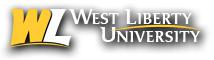 Name  ________________Month ________________Month///////Total	0	0	0:00:00///////////StepsMilesTime SpentWkDateStepsMilesWalkingGoalNotesTotal000:00:00///3////Total000:00:00///Total000:00:00///5////Total000:00:00MONTHLY TOTALMONTHLY TOTAL000:00:00